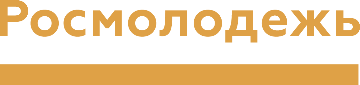 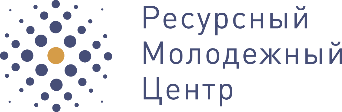 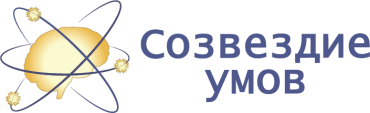 Глубокоуважаемые молодые ученые!Приглашаем Вас принять участие вКОНКУРСЕ НАУЧНЫХ ДОКЛАДОВ СТУДЕНТОВ И МОЛОДЫХ УЧЕНЫХ МЕДИЦИНСКИХ ВУЗОВ И КОЛЛЕДЖЕЙ В ФОРМАТЕ ПРЕЗЕНТАЦИЙ В СТИЛЕ TED «СОЗВЕЗДИЕ УМОВ».Конкурс проводится при поддержке Федерального агентства по делам молодежи (Росмолодежь).К участию в конкурсе приглашаются: студенты, ординаторы, аспиранты, молодые учёные без степени в возрасте до 35 лет медицинских, фармацевтических вузов, профильных факультетов и колледжей Дальневосточного региона и Забайкалья.Выступление и презентации в стиле TED - это способ ярко, интересно и кратко донести свои идеи, знания, достижения. ОСНОВНЫЕ НАУЧНЫЕ НАПРАВЛЕНИЯ КОНКУРСА (ПЛОЩАДКИ):- Фундаментальная медицина - Клиническая медицина - ПсихологияКОНКУРС ПРОВОДИТСЯ В 2 ЭТАПА:1 этап – заочный, с использованием ресурсов сети Интернет - время проведения 16.10.18 по 31.10.2018 г.2 этап – очный, состоится на базе ФГБОУ ВО ТГМУ Минздрава России 28.11.2018-29.11.2018. Для участия в заочном этапе конкурса необходимо:Подготовить свою работу в одном из форматов:- В виде презентации (редактор Microsoft Power Point, формат .pptx.). Объем презентации не должен превышать 15 слайдов.- В виде видеоролика (формат - mpeg-4/mov/avi, длительность 1-10 мин.).Зарегистрироваться по ссылке https://goo.gl/forms/caKiVyjRueAOz7H43 и не позднее 31.10.18 отправить конкурсную работу по e-mail: sozvezdie.umov@mail.ruАвторы самых ярких и интересных работ выступят на очном этапе конкурса. Для очного этапа необходимо подготовить и продемонстрировать свою работу в стиле TED. Время выступления – не более10 минут. Обратите внимание! Проезд и проживание участников очного этапа конкурса «Созвездие умов» оплачиваются самостоятельно!Награждение победителей состоится 29.11.2018.Всю информацию о конкурсе в самое ближайшее время можно будет найти на официальном сайте ТГМУ и на наших страницах в соцсетях http://vk.com/sozvezdieumov_tgmu, http://www.instagram.com/konkurssozvezdie/. За дополнительной информацией обращаться в центральную научно-исследовательскую лабораторию ФГБОУ ВО ТГМУ Минздрава России (проспект Острякова 4, 5 этаж, аудитория 55-021) или по e-mail: sozvezdie.umov@mail.ru, контактное лицо – Пушилина Алена Денисовна и Коменкова Татьяна Сергеевна (Тел. +79146619801).С уважением оргкомитет конкурса «Созвездие умов»!